May 3-7, 2021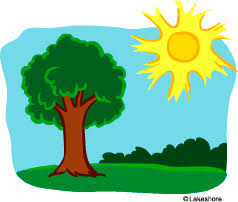 Nightly HomeworkPractice sight wordsRead 10-20 minutesCheck/Sign Planners & Folders Spelling Words-mouth		-house-found		-our-out		-cloud-ouch		-shout-round		-count-were		-wouldSight Words-were		-wouldVocabularyMath:-longest	-shortestScience-offspring	-similarThis Week’s Skills/ThemesPhonics: vowel digraph ooComprehension: Narrative elementsLanguage: pronounsWriting: narrative writing Math: MeasurementScience: Heredity**Spirit Day is Friday!  Show your school pride and wear a Heathrow shirt.May 3-7, 2021Nightly HomeworkPractice sight wordsRead 10-20 minutesCheck/Sign Planners & Folders Spelling Words-mouth		-house-found		-our-out		-cloud-ouch		-shout-round		-count-were		-wouldSight Words-were		-wouldVocabularyMath:-longest	-shortestScience-offspring	-similarThis Week’s Skills/ThemesPhonics: vowel digraph ooComprehension: Narrative elementsLanguage: pronounsWriting: narrative writing Math: MeasurementScience: Heredity**Spirit Day is Friday!  Show your school pride and wear a Heathrow shirt.